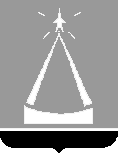 СОВЕТ  ДЕПУТАТОВ  ГОРОДСКОГО ОКРУГА  ЛЫТКАРИНОРЕШЕНИЕ04.08.2021 №  119/16О внесении изменений и дополнений в                                                   Решение Совета депутатов городского округа Лыткарино «Об утверждении бюджета городского округа Лыткаринона  2021 год и на плановый период 2022 и 2023 годов В соответствии с Бюджетным кодексом Российской Федерации, Законом Московской области от 01.07.2021 №130/2021-ОЗ «О внесении изменений в Закон Московской области «О бюджете Московской области на 2021 год и на плановый период 2022 и 2023 годов»», а также с учетом необходимости решения первоочередных задач муниципального образования «Городской округ Лыткарино Московской области», Совет депутатов городского округа Лыткарино решил:1. Утвердить изменения и дополнения в бюджет городского округа Лыткарино на  2021 год и  на плановый  период 2022 и 2023 годов (прилагается).2. Направить настоящие изменения и дополнения в бюджет городского округа Лыткарино на  2021 год  и  на плановый  период 2022 и 2023 годов Главе городского округа  Лыткарино для подписания и  опубликования в газете «Лыткаринские вести».3. Разместить настоящее решение в сети Интернет на официальном сайте муниципального образования.Председатель Совета депутатов городского округа Лыткарино                                                             Е.В.СерёгинУтвержденоРешением Совета депутатов городского округа ЛыткариноОт 04.08.2021 №119/16ИЗМЕНЕНИЯ И ДОПОЛНЕНИЯ В БЮДЖЕТ ГородСКОГО ОКРУГА ЛЫТКАРИНО НА 2021 ГОД и НА плановый период 2022 и 2023 годов(утвержденный Решением Совета депутатов г.о. Лыткарино 10.12.2020 № 48/8, с учетом изменений и дополнений, внесенных Решениями Совета депутатов городского округа Лыткариноот 24.12.2020 №58/9, от 28.01.2021 №66/10, от 25.03.2021 №84/12, от 22.04.2021 № 94/13, от 20.05.2021 №101/14, от 24.06.2021 №111/15)Пункт 1 Статьи 1 изложить в следующей редакции:«1. Утвердить основные характеристики бюджета городского округа Лыткарино  на 2021 год:а) общий объем доходов бюджета городского округа Лыткарино в сумме                       
3 727 366,0 тыс. рублей, в том числе объем межбюджетных трансфертов, получаемых из бюджета Московской области в сумме 2 636 120,8 тыс. рублей; б) общий объем расходов бюджета городского округа Лыткарино                           в сумме  3 723 360,6 тыс. рублей;в) профицит  бюджета городского округа Лыткарино в сумме 4 005,4 тыс. рублей.».Пункт 2 Статьи 1 изложить в следующей редакции:«2. Утвердить основные характеристики бюджета городского округа Лыткарино на плановый период 2022 и 2023 годов:а) общий объем доходов бюджета городского округа Лыткарино                       на 2022 год  в сумме 2 469 327,0 тыс. рублей, в том числе объем межбюджетных трансфертов, получаемых из бюджета Московской области, в сумме 1 463 101,1тыс. рублей и на 2023 год в сумме 1 809 855,3 тыс. рублей, в том числе объем межбюджетных трансфертов, получаемых из бюджета Московской области в сумме 792 627,5 тыс. рублей;б) общий объем расходов бюджета городского округа Лыткарино на 2022 год в сумме 2 419 327,0 тыс.рублей, в том числе условно утвержденные расходы  в сумме 24 000,0 тыс. рублей  и на 2023 год в сумме 1 759 855,3 тыс. рублей,  в том числе условно утвержденные расходы в сумме 49 000,0 тыс. рублей; в) профицит бюджета городского округа Лыткарино на 2022 год                             в сумме 50 000,0 тыс. рублей, профицит бюджета городского округа Лыткарино                  на 2023 год в сумме 50 000,0 тыс.рублей.».В пункте 1 Статьи 13 число «6 616,9» заменить числом «6 938,9».Внести соответствующие изменения и дополнения в приложения к бюджету городского округа Лыткарино на 2021 год и на плановый период 2022 и 2023 годов:- в Приложение 1 «Поступление доходов в бюджет городского округа Лыткарино на 2021 год и на плановый период 2022 и 2023 годов», изложив его в редакции согласно Приложению 1 к настоящим изменениям и дополнениям;- в Приложение 2 «Перечень главных администраторов доходов бюджета городского округа Лыткарино», изложив его в редакции согласно Приложению 2 к настоящим изменениям и дополнениям;- в Приложение 4 «Распределение бюджетных ассигнований по разделам, подразделам, целевым статьям (муниципальным программам городского округа Лыткарино и непрограммным направлениям деятельности), группам и подгруппам видов расходов классификации расходов бюджета городского округа Лыткарино на 2021 год и на плановый период 2022 и 2023 годов», изложив его в редакции согласно Приложению 3 к настоящим изменениям и дополнениям;- в Приложение 5 «Ведомственная  структура расходов  бюджета  городского округа  Лыткарино на  2021  год и плановый период 2022 и 2023 годов», изложив его в редакции согласно Приложению 4 к настоящим изменениям и дополнениям;- в Приложение 6 «Распределение бюджетных ассигнований по целевым статьям (муниципальным программам городского округа Лыткарино и непрограммным направлениям деятельности), группам и подгруппам видов расходов классификации расходов бюджета городского округа Лыткарино на 2021 год и на плановый период 2022 и 2023 годов», изложив его в редакции согласно Приложению 5 к настоящим изменениям и дополнениям;-  в Приложение 7 «Расходы  бюджета  городского округа  Лыткарино по  разделам и подразделам  классификации  расходов  бюджетов на  2021 год и плановый период 2022 и 2023 годов», изложив его в редакции согласно Приложению 6 к настоящим изменениям и дополнениям;- в Приложение 9 «Источники внутреннего финансирования дефицита бюджета городского округа Лыткарино на 2021 год и на плановый период 2022 и 2023 годов», изложив его в редакции согласно Приложению 7 к настоящим изменениям и дополнениям;- в Приложение 17 «Направление расходования и объем средств межбюджетных трансфертов, предоставляемых из бюджета Московской области бюджету городского округа Лыткарино на 2021 год и на плановый период 2022 и 2023 годов», изложив его в редакции согласно Приложению 8 к настоящим изменениям и дополнениям.ГЛАВА ГОРОДСКОГО ОКРУГА 				К. А. КРАВЦОВ